2024 г.Конкурсное задание разработано экспертным сообществом и утвержденоМенеджером компетенции, в котором установлены нижеследующие правила и необходимые требования владения профессиональными навыками для участия в соревнованиях по профессиональному мастерству.Конкурсное задание включает в себя следующие разделы:1. ОСНОВНЫЕ ТРЕБОВАНИЯ КОМПЕТЕНЦИИ	31.1. Общие сведения о требованиях компетенции	31.2. Перечень профессиональных задач специалиста по компетенции «_________»	31.3. Требования к схеме оценки	51.4. Спецификация оценки компетенции	51.5. Конкурсное задание	61.5.1. Разработка/выбор конкурсного задания	61.5.2. Структура модулей конкурсного задания (инвариант/вариатив)	72. СПЕЦИАЛЬНЫЕ ПРАВИЛА КОМПЕТЕНЦИИ	82.1. Личный инструмент конкурсанта	82.2.Материалы, оборудование и инструменты, запрещенные на площадке	83. ПРИЛОЖЕНИЯ	8 Конкурсное задание разработано экспертным сообществом утверждено индустриальным партнером, в котором установлены нижеследующие правила и необходимые требования владения профессиональными навыками для участия в соревнованиях по профессиональному мастерству.Конкурсное задание включает в себя следующие разделы:1. Спецификация оценки компетенции	21.1. Конкурсное задание	21.2. Структура модулей конкурсного задания	3СПЕЦИФИКАЦИЯ ОЦЕНКИ КОМПЕТЕНЦИИОценка Конкурсного задания будет основываться на критериях, указанных в таблице №1:Таблица №1Оценка конкурсного заданияКОНКУРСНОЕ ЗАДАНИЕФормат участия: индивидуальный.Категория конкурсантов:ОсновнаяОбщая продолжительность Конкурсного задания: 15 ч.Количество конкурсных дней: 3 дня.Вне зависимости от количества модулей, Конкурсное задание должно включать оценку по каждому из разделов требований по компетенции.Оценка знаний участника должна проводиться через практическое выполнение Конкурсного задания. В дополнение могут учитываться требования работодателей для проверки теоретических знаний/оценки квалификации.Конкурсное задание состоит из 5 модулей, включает обязательную к выполнению часть (инвариант) –4 модуля, и вариативную часть–1 модуль.Общее количество баллов конкурсного задания составляет 100.Обязательная к выполнению часть (инвариант) выполняется всеми регионами без исключения на всех уровнях чемпионатов.Модуль из вариативной части выбирается регионом самостоятельно в зависимости от материальных возможностей площадки соревнований и потребностей работодателей региона в соответствующих специалистах. В случае если модуль вариативной части не подходит под запрос работодателя конкретного региона, то вариативный модуль формируется регионом самостоятельно под запрос работодателя. При этом, время на выполнение модуля и количество баллов в критериях оценки по аспектам не меняются.Общее количество баллов конкурсного задания составляет 100.1.2 СТРУКТУРА МОДУЛЕЙ КОНКУРСНОГО ЗАДАНИЯОбязательная часть: 4 модуля.Модуль А.Верстак.(Изготовление столярно-плотницкой конструкции)Время на выполнение модуля4,5 часа.Задание:Конкурсанту предоставляется чертёж столярно-плотницкой конструкции мини-верстака, оборудование, материалы для выполнения чертежа, заготовки деталей с припуском на обработку по длине, расходные материалы.Описание задания: Изготовление деталей для столярно-плотницкой конструкции – верстака с использованием пересечений и типовых плотницких соединений, таких как: соединение шип-паз, соединение в виде ласточкиного хвоста, клиновое соединение. Необходимо выполнить детали для симметричной конструкции.Особенности выполнения задания: Конкурсанту выдается чертеж мини-верстака. Производится разметка деталей и формирование соединений. Детали сдаются на оценку. Сборка выполняется после проверки экспертами внутренних соединений. Во время изготовления деталей нельзя осуществлять сборку конструкции. Собирать «насухо» можно, одновременно используя не более 2 деталей. Сборка конструкции осуществляется без использования металлических крепежных элементов.Выполнение модуля:Изучение чертежа;Изготовление деталей;Сборка конструкции.Модуль Б. Сращивание.(Выполнение столярного соединениясращивания без применения электроинструмента, 2 соединения выполняются различными видами сращивания)Время на выполнение модуля 1,5 часа.Задание:Конкурсанту предоставляется чертёж соединения, оборудование, заготовки деталей с припуском на обработку по длине.Описание задания: Изготовление 2-х соединений различными способами сращивания.Особенности выполнения задания: Конкурсанту выдается чертеж соединения. Изготовление элементов соединения выполняется только ручным столярно-плотницким инструментом без применения электроинструмента.Выполнение модуля:Изучение чертежа;Изготовление деталей;Сборка соединения насухо.Модуль В.  Крыша. (Изготовление стропильной системы односкатной крыши)Время на выполнение модуля4 часа.Задание:Конкурсанту предоставляется чертёж односкатной крыши, оборудование, материалы для выполнения чертежа, заготовки деталей с припуском на обработку по длине, расходные материалы.Описание задания: Изготовление стропильной системы односкатной крыши.Особенности выполнения задания: Конкурсанту выдается чертеж с основными габаритными размерами крыши, который при необходимости можно нанести на чертежную доску в масштабе 1:1, и выполнить дополнительные графические построения, чтобы получить недостающие размеры деталей. Затем производится разметка деталей и формирование соединений, после этого детали сдаются на оценку. Во время изготовления деталей нельзя осуществлять сборку конструкции. Собирать «насухо» можно не более 2 деталей.Выполнение модуля:Изучение чертежа;Выполнение полномасштабного чертежа (при необходимости);Изготовление деталей.Модуль Г.  Каркас. (Изготовление и сборка столярно-плотницкой каркасной конструкции)Время на выполнение модуля5 часов.Задание:Конкурсанту предоставляется чертёж столярно-плотницкой каркасной конструкции, оборудование, материалы для выполнения чертежа, заготовки деталей с припуском на обработку по длине, расходные материалы.Описание задания: Изготовление каркасной столярно-плотницкой конструкции с использованием пересечений и типовых плотницких соединений, таких как: соединения углом, соединение шип-паз, соединение внакладку, соединение в виде ласточкиного хвоста, соединение примыканием и т.д. Необходимо изготовить детали и собрать конструкцию.Особенности выполнения задания: Конкурсанту выдается чертеж с основными размерами, который при необходимости можно нанести на чертежную доску в масштабе 1:1. Затем производится разметка деталей и формирование соединений, после этого детали сдаются на оценку. Во время изготовления деталей нельзя осуществлять сборку конструкции. Собирать «на сухую» можно не более 2 деталей. Выполнение модуля:Изучение чертежа;Выполнение полномасштабного чертежа (при необходимости);Изготовление деталей;Сборка каркаса;Установка крыши на каркас.2. СПЕЦИАЛЬНЫЕ ПРАВИЛА КОМПЕТЕНЦИИПравила компетенции детализируют, конкретизируют, уточняют и разъясняют элементы соревнования. Они не должны противоречить правилам чемпионата или иметь приоритет над ними.Участник может использовать на площадке материалы и оборудование, предоставляемые площадкой проведения соревнований в соответствии с ИЛ, а также инструменты и материалы, принесенные им самостоятельно в соответствии с описанием в ИЛ.Жюри имеет право запретить использование любых предметов, которые будут сочтены не относящимися к выполнению конкурсного задания или же способными дать участнику несправедливое преимущество. 	Для исключения споров, разногласий, решения вопросов, возникающих на конкурсной площадке, в дни накануне чемпионата Экспертами подписывается Лист согласования, содержащий перечень нарушений Экспертом во время пребывания на конкурсной площадке. Наказание Эксперта может заключаться в отстранении от процесса оценки и от любого контакта с Конкурсантами на Конкурсной площадке во время проведения соревнований, а также вычете у Конкурсанта, получившего преимущества, баллов пропорциональных величине приобретенного преимущества в момент совершения Экспертом нарушения. Лист согласования должен быть подписан всеми экспертами на площадке. Положения, вносимые в лист согласования, не должны противоречить Концепции чемпионата.Внештатные ситуации, возникающие в любой другой день чемпионата, оформляются протоколом внештатных ситуаций на общем собрании экспертов.Если в лист согласования вносятся штрафные санкции для участников за нарушение Норм охраны труда, Концепции чемпионата, то участники должны быть ознакомлены с возможными штрафными санкциями до начала соревнований.Разъяснения по некоторым спорным ситуациям на конкурсной площадке представлены в таблице.Для решения спорных ситуаций, возникающих во время выполнения Конкурсного задания, рекомендуется использовать камеры видеонаблюдения. Решение о необходимости установки камер видеонаблюдения принимает Главный эксперт чемпионата.ЗанарушениеПравилинормохранытрудаитехникибезопасностипредусмотреныследующие наказания:Предупреждениеучастнику,означающее,чтопридальнейшихнарушениях Правил конкурсант может быть отстранен от участия вЧемпионате;Дополнительныйинструктажпоопаснойситуациибез компенсациизатраченногонаинструктажвремениконкурсанту,создавшемуопаснуюситуацию;ОтстранениеконкурсантаотучастиявЧемпионате–дисквалификация.Вдополнениекправилампотехникебезопасностииохранетруда,предоставленным оргкомитетомчемпионататребуетсяследующее:Эксперты	должны	использовать	подходящие	индивидуальные  средствазащитыпри осмотре,проверкеиработесзаданиемКонкурсанта;ВовремяпроведенияЧемпионатазапрещаетсяноситьсвободную одежду иювелирныеукрашения;длинныеволосыдолжныбытьубраны.Конкурсантыдолжнысоответствоватьвозрастнымпри работенадеревообрабатывающемоборудовании;Спонсор должен провести демонстрацию правил безопасности приработеспоставляемым оборудованием.2.1. Личный инструмент конкурсантаСписок материалов и инструментов, которые конкурсант может или должен привезти с собой на соревнованиенеопределённый–Конкурсантымогутпривозитьсвоиящикидляинструментов с обычным ручным инвентарем столяра-плотника, позволяющимвыполнить конкурсное задание в полном объеме, если такие инструменты неперечисленывИнфраструктурном листе.	Участник привозит с собой комплект инструмента: измерительного, ручного, а также часть ручного электрифицированного инструмента, необходимого для выполнения конкурсного задания. Разрешается привозить с собой различного рода стусла, зажимы, тиски, приспособления для фрезерования (направляющие, площадки и пр.) универсального предназначения, отвечающие требованиям безопасности.	Конкурсант может привезти с собой следующий электрифицированный инструмент (беспроводной или работающий от электросети):•	Электрофрезер 2 шт;•	Дрель-шуруповёрт 2 шт;•	Электропилу или электролобзик (всего электроинструмента для пиления не более 2 шт);•	Электрорубанок.	Количество привозимого электроинструмента обсуждается на Форуме экспертов до начала Конкурса.	Портативное электрооборудование, не перечисленное выше, может использоваться только с разрешения Главного эксперта.	Участник может привезти собственный верстак. Но, в этом случае, верстак организаторами не предоставляется. На рабочем месте должен оставаться только один верстак: или предоставленный организаторами, или привезённый участником.2.2.Материалы, оборудование и инструменты, запрещенные на площадкеОборудование или инструменты, которые не являются безопасными или не удовлетворяют политике по охране труда, технике безопасности, защите окружающей среды и нормативным положениям.Любые инструменты, перечисленные в Инфраструктурном листе.Предварительно приготовленные шаблоны или предварительно установленные скосы.Приложение №1 Инструкция по заполнению матрицы конкурсного заданияПриложение №2 Матрица конкурсного заданияПриложение №3 Критерии оценкиПриложение №4Инструкция по охране труда и технике безопасности по компетенции «Плотницкое дело».Приложение № n…Чертежи, технологические карты, алгоритмы, схемы и т.д. 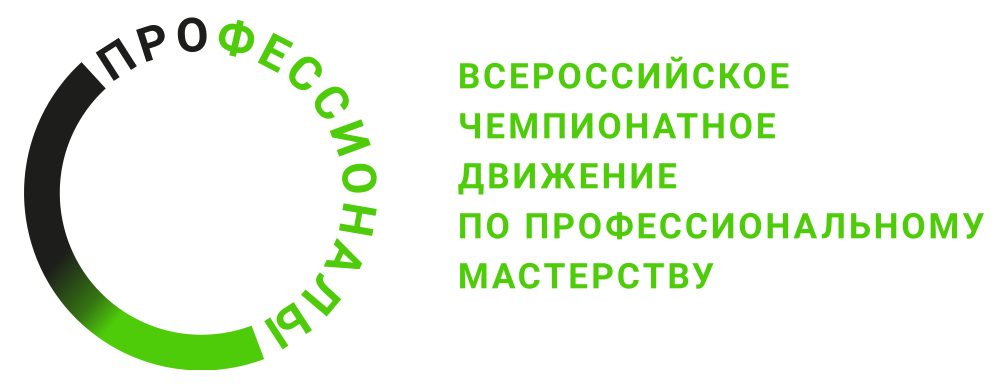 КритерийКритерийМетодика проверки навыков в критерииАИзготовлениедеталей столярно- плотницкой конструкции.Стойка.• Чистота поверхности. Плоские поверхности с минимальными следами, оставленными режущим инструментом • Отсутствуют зарубки, запилы, заходящие за разметочную линию • Высокая точность соответствия номинальным размерам•Соединения без зазоров и перепадов по плоскости в сопрягаемых деталях• Соединения без зазоров и перепадов по плоскости в сопрягаемых деталях• Все элементы выполнены по чертежу и находятся на своих местах• Отсутствуют неаккуратные на вид соединения • Поверхности, находящиеся в одной плоскости, плоские и ровные • Продольные скосы плоские и точные • Нет замены заготовок. Задание выполнено с использованием только предоставленного материала • Отсутствуют дополнительные резы при формировании внутренних соединений • Шлифование или выравнивание соединений после сборки не выполнялось• Поверхности чистые, с минимальным количеством пятен и отметок от карандаша • Аккуратно выполненные винтовые крепленияБИзготовление столярныхсоединений –сращивание.Сращивание.• Чистота поверхности. Плоские поверхности с минимальными следами, оставленными режущим инструментом • Отсутствуют зарубки, запилы, заходящие за разметочную линию • Высокая точность соответствия номинальным размерам•Соединения без зазоров и перепадов по плоскости в сопрягаемых деталях• Соединения без зазоров и перепадов по плоскости в сопрягаемых деталях• Все элементы выполнены по чертежу и находятся на своих местах• Отсутствуют неаккуратные на вид соединения • Поверхности, находящиеся в одной плоскости, плоские и ровные • Продольные скосы плоские и точные • Нет замены заготовок. Задание выполнено с использованием только предоставленного материала • Отсутствуют дополнительные резы при формировании внутренних соединений • Шлифование или выравнивание соединений после сборки не выполнялось• Поверхности чистые, с минимальным количеством пятен и отметок от карандаша • Аккуратно выполненные винтовые крепленияВИзготовление стропильной системы односкатной крыши.Крыша.• Чистота поверхности. Плоские поверхности с минимальными следами, оставленными режущим инструментом • Отсутствуют зарубки, запилы, заходящие за разметочную линию • Высокая точность соответствия номинальным размерам•Соединения без зазоров и перепадов по плоскости в сопрягаемых деталях• Соединения без зазоров и перепадов по плоскости в сопрягаемых деталях• Все элементы выполнены по чертежу и находятся на своих местах• Отсутствуют неаккуратные на вид соединения • Поверхности, находящиеся в одной плоскости, плоские и ровные • Продольные скосы плоские и точные • Нет замены заготовок. Задание выполнено с использованием только предоставленного материала • Отсутствуют дополнительные резы при формировании внутренних соединений • Шлифование или выравнивание соединений после сборки не выполнялось• Поверхности чистые, с минимальным количеством пятен и отметок от карандаша • Аккуратно выполненные винтовые крепленияГИзготовление и сборка столярно-плотницкой каркасной конструкции.Каркас.• Чистота поверхности. Плоские поверхности с минимальными следами, оставленными режущим инструментом • Отсутствуют зарубки, запилы, заходящие за разметочную линию • Высокая точность соответствия номинальным размерам•Соединения без зазоров и перепадов по плоскости в сопрягаемых деталях• Соединения без зазоров и перепадов по плоскости в сопрягаемых деталях• Все элементы выполнены по чертежу и находятся на своих местах• Отсутствуют неаккуратные на вид соединения • Поверхности, находящиеся в одной плоскости, плоские и ровные • Продольные скосы плоские и точные • Нет замены заготовок. Задание выполнено с использованием только предоставленного материала • Отсутствуют дополнительные резы при формировании внутренних соединений • Шлифование или выравнивание соединений после сборки не выполнялось• Поверхности чистые, с минимальным количеством пятен и отметок от карандаша • Аккуратно выполненные винтовые крепленияИспользование носителей внешней памяти, USB устройств, диктофонов и других звукозаписывающих устройств (на планшете, в мобильном телефоне)Участникам запрещено приносить и использовать все перечисленные устройства.Экспертам запрещено использовать звукозаписывающие устройства Использование личных ноутбуков, планшетов, блокнотов, тетрадей, книг, шпаргалок, мобильных устройствУчастникам запрещено приносить и использовать все перечисленные устройстваИспользование устройств для фото- и видеосъемкиУчастникам и Экспертам разрешено использовать устройства для фото- и видеосъемки на рабочей площадке только по завершению соревнований либо только с разрешения ГЭПользование нормативной и конкурсной документациейУчастникам и Экспертам запрещается выносить с конкурсной площадки бумажные или цифровые копии документов, относящихся к конкурсному заданию (методики, критерии оценки, бланки оценки, протоколы, инструкции) до момента завершения соревнований либо только с разрешения ГЭСбой в работе оборудованияВ случае отказа оборудования или инструментов, предоставленных участнику Организатором конкурса, дополнительное время не будет предоставлено участнику, если Технический эксперт площадки сможет доказать, что технический сбой является ошибкой, неумением или результатом халатности данного участника.Нарушение участниками Норм охраны труда и техники безопасности, Регламента чемпионата, пунктов Технического описания, кодекса этики,Участники, присутствующие на площадке должны неукоснительно соблюдать требования Норм охраны труда и техники безопасности. При незначительном нарушении требований данных документов участнику выносится замечание Главным экспертом. В случае грубого нарушения экспертная группа рассматривает отдельно каждый факт, принимает решение о штрафных санкциях для участника в виде отстранения от выполнения модуля. Решение оформляется протоколом внештатных ситуацийВыполнение конкурсного заданияВ случае, если участник умышленно не выполнял отдельный этап работы, и этот факт зарегистрирован не менее, чем у трёх экспертов, экспертная группа рассматривает отдельно каждый факт и в случае, дающем участнику несправедливое преимущество, принимает решение о штрафных санкциях для участника в виде вычета всех баллов, либо вычета баллов за часть выполненного модуля, следующую за нарушением. Решение оформляется протоколом внештатных ситуаций.При нарушении правил честной конкуренции (пользовании шпаргалками, получение подсказок, получение несанкционированной помощи и др.) экспертная группа рассматривает отдельно каждый факт и в случае, дающем участнику несправедливое преимущество, принимает решение о снятии баллов за те критерии, в которых участник получил несправедливое преимущество.